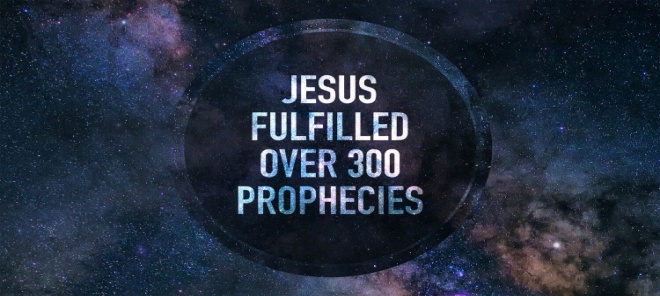 Born of a Woman: His Humanity!Genesis 3:15; Galatians 4:4-51.	His Humanity is essential to the Reality of His birthReal People surrounded the humble mangerHis parents were a humble Carpenter and a poor Peasant girlIt was a Real BirthJesus’ Conception was like No other, but His Birth was like Every otherHe was a Real Baby with real NeedsThese were Real EventsKey: If He was willing to be born There (in Bethlehem’s stable), He is willing to be born Anywhere2.	His Humanity is essential to our Redemption; Galatians 4:4-5Jesus was born of Woman! Why? To set us FreeWe were Dead in Sin with No Hope!Jesus entered our Existence and took upon Himself our HumanityHe came to be our Great Redeemer; 1 Peter 1:18-19God became a Man so man could be restored to the FatherHe became a Curse for us; He went Down to bring us Up3.	His Humanity is essential to our Relationship with HimFalse gods are far Removed from us, unknowing and unfeelingJesus Entered our existence, not just to Communicate with us, but also to Feel with us; Hebrews 4:14-16He knows our Pain but He also knows the Victory we can haveHonolulu Assembly of God  Old Testament Prophecies of Christ!  December 11, 2022